The colorful sky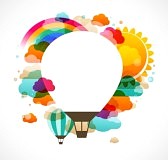 The colours in the skyAre plenty and brightRed, yellow and blueIs the best mixture you can do.And if you see up in the skyYou will find out that everything is fine.If you look behind the cloudsA rainbow is waiting for you for hours.Red, yellow, green and blueThey are all waiting for me and you.By Anna Nikolaidou and Elsie NanaiA colourful  poemI see red in the skyBlue in the moonThere’s white in the seaRed in the treesMountains are purpleSnow is greenCorns are greyAnd horses are pinkI think I’m colourblind!By Vaggelis Sourlas